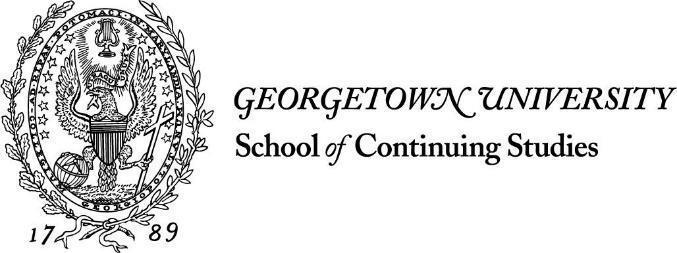 
Credits: 3Dates: January 10, 2024 - April 30, 2024 Location: Georgetown University School of Continuing Studies (SCS) utilizes the Coursera platform for this course. As an online course, all course content will be provided and exchanged on the Coursera platform. Instructor: Dr. Michelle OhnonaContact Information: bls-support@georgetown.edu Note: This mailbox is monitored on a frequent and ongoing basis. Please use this email address for all technology and course-related questions, and your inquiry will be directed to the appropriate person.Office Hours: By appointment This course provides an introduction to the vibrant and interdisciplinary field of sexuality studies, and investigates the ways in which sex and sexuality are shaped by society, and the ways in which they are connected to power and inequality in our world. We will begin the course by exploring some key theories and concepts within the field, and situate them alongside the history of LGBTQ activism in the United States and elsewhere. We will then consider how these concepts can be applied to a variety of contemporary issues such as sexual identity and the state, same-sex marriage, representations of sexuality in popular culture and the media, transnational sexualities and sexual identities, and consumerism. Throughout the course, we will examine how sexuality intersects with other social categories such as gender, race, class, nationality, age and ability/disability.By the end of this course, you will be able to:Differentiate between the concepts of sex, gender and sexuality as socially produced, historically contingent phenomena;Analyze the legal, religious, social and economic frameworks in which these phenomena are produced;Participate in debate and discussion on the assigned reading materials for the course;Prepare a final research paper involving the conducting of independent research, the articulation of a research question and the application of concepts learned in class.Understand how different aspects of identity can combine to form specific experiences of marginalization and oppression.Naples, N. A. (2020). Companion to women’s and gender studies (N. A. Naples, Ed.). John Wiley & Sons, Inc. (Available for free through GU library)This course consists of 13 modules plus the orientation module which are taken over a 15-week term.   Each module length is either one week or multiple weeks as designated in this syllabus. Your course grade will be based on your completion of the following activities and assignments. You will read full details about each of them in the Coursera course. Each assignment category will be weighted according to the percentages below. Submission PolicySubmit all assignments to the Coursera course site. Assignments submitted through email are not acceptable and will be considered missing/and or late. Please also retain a personal copy of all assignments submitted until the end of this course is complete and you’ve received your final grade.Late Work PolicyStudents are expected to submit their assignments by the time on the date indicated on Coursera and the syllabus. Please contact the instructor at least 3 business days in advance if you know that you are going to be late or miss an assignment due date. The instructor will review late submission requests and circumstances on a case-by-case basis and will make a determination if an extension is warranted. Prior notice will provide time for discussing and identifying an alternative due date (if the extension is warranted). If the extension is granted, the instructor can deduct up to 10% of the grade of the assignments submitted late and limit the extension to a maximum of 7 days. If an assignment that has been given an extension is not handed in by the time the allotted extension time has elapsed, it will receive a zero.   Instructor Feedback/TurnaroundIf you have a concern and send me a message, you can expect a response to your email within 3 business days. Please allow 4-7 business days for assessment submission feedback. Each type of assignment has a detailed grading rubric that you will reference as you complete your assignments. I will grade all of your work using these rubrics. A:	93% to 100%				A-:	90% to 92%B+:	87% to 89%B:	83% to 86%B-:	80% to 82%C+:	77% to 79%C:	73% to 76%C-:	70% to 72%D+:	67% to 69%D:	63% to 66%F:	62% and belowOnline courses meet the same academic standards as on-campus courses. Each week is equal to the same level of participation, commitment, and academic rigor as a face-to-face class. For a 15-week, 3-credit course, you should allocate 6-10 hours per week. For a 13-week, 3-credit course, you should allocate 8-12 hours per week.  The course will follow SCS Course Policies in the following areas:Attendance Policy	Citation Policy	Communication Policies	The Honor Pledge	Netiquette And Classroom Guidelines	Incomplete and Withdrawal Policies	Accommodation Policy	Technical RequirementsStudent Support and HelpYou can review these policies and other student resources in the Orientation Course. Georgetown University, Bachelor of Arts in Liberal StudiesBLHV-1035: Sex & SocietySpring 2024Course Description  Course Learning Objectives Required Materials for PurchaseCourse StructureAssignmentsAssessmentsPercent of GradeTime-Use Survey Assignment25%Peer-review of Survey Framework5%Reading Discussion (10 assignments)20%Final Project Proposal and Annotated Bibliography20%Final Paper30%Total100%GradingTime CommitmentCourse Schedule DatesModule & TopicAssignments Due01/10 - 01/21Module 1: Introduction to the CourseConditions for Success (ungraded)Introductory Discussion Post ungraded)Response Posts due Sunday01/15MLK DayMLK Day01/22 - 01/28Module 2: Constructions of Sex and GenderOriginal Discussion 2 Posts due FridayResponse Posts due Sunday01/29 - 02/04Module 3: Sex and ScienceOriginal Discussion 3 Posts due FridayResponse Posts due Sunday02/05 - 02/11Module 4: Sexuality and the LawOriginal Discussion 4 Posts due FridayResponse Posts due Sunday02/12 - 02/18Module 5: Race, Ethnicity, and SexualityOriginal Discussion 5 Posts due FridayResponse Posts due Sunday02/19President’s DayPresident’s Day02/20 - 02/25Module 6: Sexuality and Individual FreedomOriginal Discussion 6 Posts due FridayResponse Posts due SundayTime-Use Survey due02/26 - 03/01Module 7: Sex, Gender, and Education Time-Use Survey Peer Review due 03/02 - 03/10Spring BreakSpring Break03/11 - 03/17Module 8: Sex, Gender, and RelationshipsTime-Use Survey Analysis due03/18 - 03/27Module 9: Sex, Gender, and Popular CultureOriginal Discussion 9 Posts due FridayResponse Posts due Sunday03/28 - 04/02Easter BreakEaster Break04/03 - 04/07Module 10: Sex, Morality and ControversyOriginal Discussion 10 Posts due FridayResponse Posts due Sunday04/08 - 04/14Module 11: Repression, Speech, and SilenceOriginal Discussion 11 Posts due SundayResponse Posts due TuesdayFinal Paper Proposal and Annotated Bibliography due04/15 - 04/21Module 12: Reproduction, Parenthood, and Family Original Discussion 12 Posts due FridayResponse Posts due Sunday04/22 - 04/30Module 13: Presentations and WorkshoppingFinal Paper due Course Policies